Registration FormTo register, please complete 1 copy of this form for each afterschool program and e-mail it to {Name} at {Email Address}. Please submit this form no later than {Due Date}. {Insert more information about your program/initiative here} Please note that in order to get {XX} CEU credits you must attend {XX} sessions.{Dates} from {Times}{Location}Please print clearly.Program Name: ________________________________  School site, if different: ___________________________________Program sponsor (e.g. YMCA, BGC): _________________________________________________________________________Program Address: _______________________________________________________________________________________ Name of site director/leader: _____________________________________________________________________________  Name of contact person, if different: ______________________________________Title: ____________________________  Phone: _________________________________________  Cell Phone: ___________________________________________  Email: _______________________________________________________________________________________________Name(s) of other program staff members who will be attending (We encourage program to bring teams of 2 or 3 staff.): __________________________________  __________________________________  ________________________________  __________________________________  __________________________________  ________________________________ Length of time site director/lead staff member employed at this afterschool program:  ______________________________ Number of on-site program staff (including site director): _______________________________  Number of children currently enrolled: _____________________ Ages program serves: ____________________________  Number of months the program is running during year: _______________________________  Number of days the program meets each week: _____________________________________  Number of hours the program runs each day: _______________________________________  Space in the OSNAP workshops is limited; submission of this form does not ensure a seat in the workshop. You will receive confirmation of your registration via email or phone within 2 to 3 days after submission.Questions? Contact at {Email Address} or {Phone Number}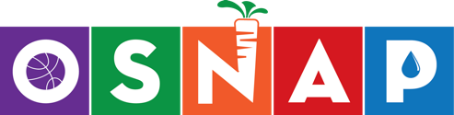 